ҠАРАР                                                                            ПОСТАНОВЛЕНИЕ  19 октябрь 2023 йыл                         № 66                         19 октября 2023 годаО присвоении адреса объекту недвижимости	Руководствуясь Федеральным законом от 06.10.2013 года № 131-ФЗ «Об общих принципах организации  местного самоуправления в Российской Федерации», Федеральным законом от 28.12.2013 года № 443-ФЗ « О федеральной информационной адресной системе и о внесении изменений в Федеральный закон «Об общих принципах организации  местного самоуправления в Российской Федерации», Правилами присвоения, изменения и аннулирования адресов, утвержденным Постановлением Правительства Российской Федерации от 19 ноября 2014 года № 1221, п о с т а н о в л я ю:Присвоить объектам адресации - земельному участку с условным кадастровым номером 02:39:070301:ЗУ1 площадью 156кв.м. адрес: Российская Федерация, Республика Башкортостан, муниципальный район Мишкинский район, сельское поселение Большешадинский сельсовет, деревня  Малые Шады, улица Малошадинская, земельный участок 40 а.Разместить сведения об адресе объекта адресации в Государственном адресном реестре.Контроль за исполнением настоящего постановления оставляю за собой.Глава сельского поселения:                              Р.К.АллаяровБАШКОРТОСТАН РЕСПУБЛИКАһЫ МИШКӘ РАЙОНЫМУНИЦИПАЛЬ РАЙОНЫНЫҢОЛО ШАҘЫ АУЫЛ СОВЕТЫАУЫЛ БИЛӘМӘҺЕХАКИМИӘТЕ452345 Оло Шаҙы ауылы,Али Карнай урамы,7Тел: 2-33-40 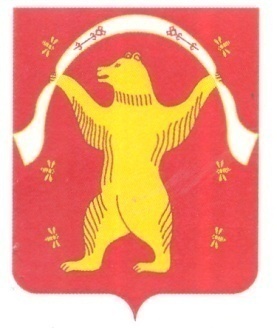 РЕСПУБЛИКА БАШКОРТОСТАН АДМИНИСТРАЦИЯСЕЛЬСКОГО ПОСЕЛЕНИЯБОЛЬШЕШАДИНСКИЙ СЕЛЬСОВЕТМУНИЦИПАЛЬНОГО РАЙОНАМИШКИНСКИЙ РАЙОН452345 д.Большие Шады,улица Али Карная,7Тел:2-33-40 